Рак легкого и туберкулез. Дифференцировать на ранней стадии 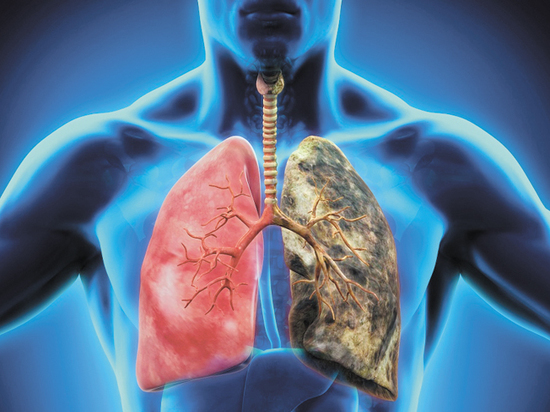 По заболеваемости рак легких занимает 1-е место среди других злокачественных опухолей у мужчин в России, а по смертности – 1-е место среди мужчин и женщин как в России, так и в мире. По данным МКМЦ «Медицинский город», в Тюменской области, в среднем ежегодно выявляется около 700 случаев раковых заболеваний органов дыхания. В 2021 году было зарегистрировано 678 новых случаев злокачественных новообразований трахеи, бронхов, легкого, в 2022 году - 693 случая. И в 2021 и в 2022 году онкологические заболевания легких находятся на 3 ранговом месте в структуре онкологической заболеваемости Тюменского региона.Основная причина возникновения заболевания – воздействие канцерогенов. Возникновение злокачественных новообразований провоцируют табакокурение, а также курение электронных сигарет и вейпов. Наиболее частой локализацией является верхняя доля легкого. На ранних стадиях рентген картина  онкологического процесса в легком схожа с туберкулезной инфекцией. Дифференциальная диагностика туберкулеза и рака легкого — одна из самых сложных задач в медицине. При всей схожести проявлений, эти болезни совершенно разные, поддаются различным методам лечения. Правильной диагностике заболевания способствует хорошо отлаженное взаимодействие между ОКФЦ, специализацией которого является туберкулез, и Медицинским городом  - областным онкологическим центром. В режиме телемедицинских консультаций «врач-врач» проходят маршрутизация пациентов с подозрением на онкологический процесс, ведение пациентов с сочетанной патологией – рак и туберкулез. Анна Кобелева, врач-хирург  Областного клинического фтизиопульмонологического центра рассказала о том, когда стоит насторожиться и как профилактировать рак легкого:«На ранних стадиях рак легкого выглядит как небольшое образование в легком, и на этом этапе самое главное не потерять время,  необходимо получить гистологическую верификацию – и вовремя сделать операцию.  Все образования в легком больше 1 см подлежат верификации. Коварство заболевания в том, что на ранней стадии рак легкого, как правило, протекает бессимптомно. Симптомы появляются, когда процесс распространен, и тогда шансы на благоприятный исход лечения значительно уменьшаются».Наиболее эффективно лечение рака легкого при ранней диагностике. Регулярные флюорографические обследования, в том числе в рамках диспансеризации и профилактических осмотров, позволяют выявить рак легкого на начальной стадии. Если результаты флюорографии вызывают подозрение, назначаются дополнительные исследования. Особенно необходимо профилактическое регулярное обследование курильщикам и людям с отягощенной наследственностью. В Тюменской области пациентам в возрасте 50-65 лет со стажем курения более 30 лет рекомендовано пройти бесплатный скрининг методом  КТ-исследования, которое проводится 1 раз в 2 года. Важные моменты в профилактике рака легкого:своевременное лечение воспалительных заболеваний, отказ от курения, рациональное  питание активный образ жизнизащита от вредных факторов.Напомним, что Борьба с онкологическими заболеваниями является одним из приоритетных направлений национального проекта «Здравоохранение».Наталья Тимофеева, специалист по связям с общественностью ГБУЗ ТО «ОКФЦ»